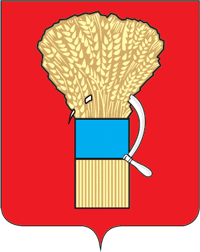 ДУМА УССУРИЙСКОГО ГОРОДСКОГО ОКРУГАР Е Ш Е Н И Е28.07.2020				       г. Уссурийск                                     №  254-НПАО внесении изменения в решение Думы Уссурийского
городского округа от 2 сентября 2008 года № 856-НПА 
"О Положении о конкурсе на замещение вакантной должности муниципальной службы Уссурийского городского округа"В соответствии с Федеральными законами от 6 октября 2003 года 
№ 131-ФЗ "Об общих принципах организации местного самоуправления               в Российской Федерации", от 16 декабря 2019 года № 439-ФЗ "О внесении изменений в Трудовой кодекс Российской Федерации в части формирования сведений о трудовой деятельности в электронном виде", Уставом Уссурийского городского округа, Дума Уссурийского городского округа РЕШИЛА:Внести в решение Думы Уссурийского городского округа от 2 сентября 2008 года № 856-НПА "О Положении о конкурсе на замещение вакантной должности муниципальной службы Уссурийского городского округа" (далее - решение) следующее изменение:	подпункт "г" пункта 7 Приложения к решению изложить в следующей редакции:	"г) трудовую книжку и (или) сведения о трудовой деятельности, за исключением случаев, когда трудовой договор (контракт) заключается впервые;".2. Опубликовать настоящее решение в источнике для официального опубликования.3. Настоящее решение вступает в силу со дня его официального опубликования.Председатель ДумыУссурийского городского округа ____________А.Н. ЧернышГлава Уссурийского городского округа _________________Е.Е. Корж